STRAND TWO: QUANTITATIVE AND AQUEOS CHEMISTRYMajor Learning Outcome: Students are able to demonstrate understanding of chemical principles and relate it to quantitative analysis and properties of aqueous solutions.SUB-STRAND 2.1: Quantitative Chemistry Key Learning Outcome: Students are able to demonstrate understanding of the application of stoichiometry in finding substance yield and in preparing solutions.LESSON ACTIVITY 1 OF WEEK 8: CALCULATION OF CONCENTRATIONThe learning outcomes targeted in this activity are provided in the table below,Key words: Standard solution, concentration, report process, formulaStandard solutionA Standard solution is a solution for which the concentration is accurately known. This solution is used for finding the concentration of other solutions. There are primary standards and secondary standards: Primary standards solution is when the concentration is determined by directly weighing a reactant and dissolving the reactant to give a solution of known volume. Secondary standard solution is when the concentration is determined by experiment where the solution is standardized by titrating against a primary standard. How to prepare a primary standard solutionApparatus used: 				Bench mat 100 cm3 Beaker 250 cm3					beaker 250 cm3 Volumetric flask with stopper			Filter funnel Glass rod 					Teat pipette Spatula 						Label De-ionised waterAnhydrous sodium carbonate, Na2CO3(s)MethodAccurately weigh the required solute into a clean, dry, glass container (eg. Beaker, watch glass). Record the mass of the solute used.Transfer the solute to a volumetric flask using a funnel and wash-bottle. Take care to transfer all the solute to the volumetric flask. Use deionized/distilled water if available.Partially fill the volumetric flask with deionized water, stopper, and shake to dissolve the soluteRemove stopper and let any solution run down from the top of the neck of the volumetric flask. Add deionized water to fill the volumetric flask up o the volume mark. Ensure the bottom of the meniscus sits on the volume mark. Stopper the flask, and invert it a number of times to mix well. Label the flask, stating the name and concentration of the solution. Result: After experimentationInterpretation/Discussion: After experimentationConclusion: After experimentation when an aim is placeExample 1: Finding the required amount of soluteif 100.0ml of an approximately 0.200mol/L standard solution of sodium carbonate is required, the amount of sodium carbonate needed is:n = cV   = 0.200mol/L  X  0.100L (substituting and changing ml to L)   = 0.0200 molExample 2: Hence, Finding the mass of sodium carbonate needed is:	m = nM	     = 0.0200mol(from mol above)  X 106.0g/mol (molar mass of Na2CO3)	     = 2.12gExample 3: Calculating the concentration of a primary stardardIf 2.05g of sodium carbonate was weighted out (rather than the 2.12g calculated above) calculate the concentration of the standard solution (would be close enough).Find the amount(mol) of sodium carbonate:n=m/M  = 2.05g/106.0g/mol (M Na2CO3)  = 0.0193 molCalculate the concentration of sodium carbonate standard solution C = n/v   = 0.0193mol / 0.100L (Millilitre change to litre)   = 0.193mol/LNote that the concentration is known to be 0.193 mol/L  - this concentration is close enough to 0.200mol/LUse the formula C1V1=C2V2 to calculate C1, V1, C2 or V2Dilution is the process of decreasing the concentration of a solute in a solution, usually simply by mixing with more solvent like adding more water to a solution. ... If one adds 1 litre of water to this solution the salt concentration is reduced. The diluted solution still contains 10 grams of salt (0.171 moles of NaCl). Dilution refers to the process of adding additional solvent to a solution to decrease its concentration. This process keeps the amount of solute constant, but increases the total amount of solutionThe simple formula of C1V1 = C2V2 is a lifesaver for chemist in the lab who are wanting to do dilutions. Here I will explain what the equation means and how you can use it.The equation has four components: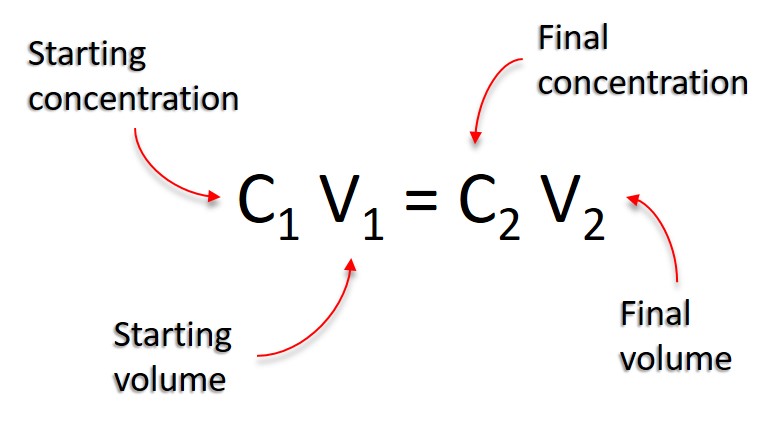 C1 = Initial concentration of solutionV1 = Initial volume of solutionC2 = Final concentration of solutionV2 = Final volume of solutionPut together, the equation translates to: the starting concentration multiplied by the starting volume is equal to the final concentration multiplied by the final volume.Basically, if you have three of the four components of the equation then you can use these within the formula to calculate the unknown component. All you have to do is to rearrange the formula for your needs.For example, if you want to calculate the final volume of a solution you would change the formula to: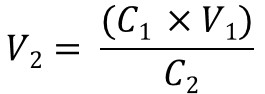 Or, if you want to calculate the initial starting concentration of a solution you would use: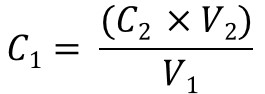 Once you understand the equation, it will become accustomed to your everyday lab work. Let’s take a look at some examples including numbers to help you understand this further.ExamplesCalculate the amount of 10 μM forward primer solution to add to a CR reaction (25 μL total reaction) to make a final concentration of 0.4 μM forward primer in the reaction.So by using the C1V1 = C2V2 equation, we need to first rearrange this to work out V1 (the initial volume of primer we need to add). This would then make: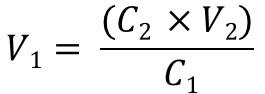 Next, we need to fill in what we know. We know the values for C2 (0.4), V2 (25) and C1 (10). So:V1 = (0.4 x 25) / 10V1 = 10 / 10V1 = 1Therefore, in this example, we would need to add 1 μL of 10 μM forward primer solution to a PCR reaction containing a total volume of 25 μL to achieve a final forward primer concentration of 0.4 μM.Calculate the amount of water you need to add to make a final concentration of 70% ethanol solution by using 100 mL of pure (100%) ethanol.In this example, we are asked to calculate the final volume (V2). Therefore, the equation will look like:We know the starting concentration (C1) of pure ethanol is 100%, the volume (V1) of pure ethanol we have is 100 mL and the final concentration (C2) we want to make is 70%. Putting this into the equation will look like:V2 = (100 x 100) / 70V2 = 10,000 / 70V2 = 142.9The final volume we need to make therefore is 142.9 mL. We know 100 mL of that is the 100% pure ethanol, so the volume of water must be 42.9 mL (142.9 – 100 = 42.9). So, adding 42.9 mL of water to 100 mL of 100% pure ethanol will achieve a final concentration of 70% ethanol.Concentration of solutionsThe concentration of a solution is a measure of the quantity of dissolved solute in a given volume of solution. The concentration of a chemical solution is often measure in moles per litre, calculated using the following equation:  where c = concentration in mole per litre (Mol/L)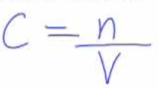 		        n = number of moles of dissolved solute (mol)		        V = volume of solution (L)Example:Find the concentration of a salt solution of 0.3mol to make up a volume of 100mlTherefore, = 0.3 mol/0.1 L (change to Litre)= 3 mol/LExercise:Calculate the amount(mol) of the following:5 ml of 0.1 mol/L sodium chloride solution10 ml of 0.2 mol/L sodium carbonate solution0.5 ml of 0.30 mol/L sodium sulfate solutionCalculate the concerntration of the following solution in mol/L0.004 mol sodium chloride in 20ml of solution0.050 mol postassium iodide in 40ml of solution0.15mol of sodium carbondate in 250ml of solutionFind the concentration of the following solutions, before and after dilution0.5 mol NaCl in 500ml soution is diluted by adding to 500ml of water0.1 mol sodium hydroxide in 250ml is diluted to 1 000mlHow much 10% solution is needed to make up 500ml of a 2% solutioln?How much 5% solution is needed to make up 80ml of a 0.4% solutionIn an experiment, a student needs 250.0ml of a 0.100 M CuCl2 solution. A stock solution of 2.00 M CuCl2 is available. How do you prepare this?If 45.0ml of a 6.00 M HCl solution are diluted to a final volume of 0.250L, what is the final concentration?SLO #SPECIFIC LEARNING OUTCOMES (SLO): SKILL LEVELSLO CODEACHIEVED (put a tick)1Prepare a standard solutions and report on the process and results 412Che2.1.4.12Use the formula C1V1=C2V2 to calculate C1, V1, C2 or V2312Che2.1.3.53Calculate simple concentration in solutions. 112Che2.1.1.4